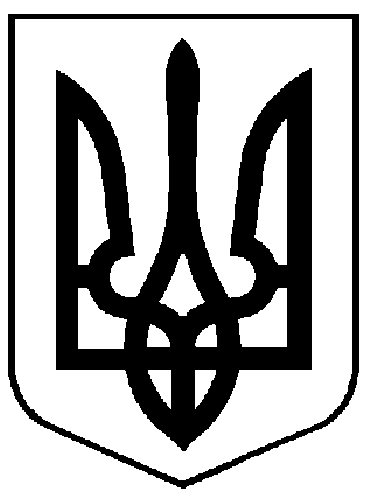 Первомайська загальноосвітня школа І-ІІІ ступенів № 12Первомайської міської ради Миколаївської області55213 м. Первомайськ, вул. Чкалова,19, тел. (05161) 4-20-54__________________________httр//pustova1@ukr.net_______________________________                                                            НАКАЗ29.05.2020                                                                                                            № 42                       Про зарахуванняучнів  до 1- х класів  закладу            На підставі заяв батьків та відповідних документів зарахувати наступних учнів: до 1А класу, який працює за науково - педагогічним проектом «Інтелект України»до 1Б класу:Директор школи                         Тетяна ПУСТОВА№ з/пП.І.Б учня№ з/пП.І.Б учняАртеменко    17.Романенко Бойчук 18.Руденко Бездєтна 19.Семенова Білокаменцев 20.Сидір МаксимВасиленко 21.СорокінаВойтановська 22.СоколовськаГолубенко 23.Семерюк ГДамаскіна 24.Старжинський Димов 25.Степанова Дідик 26.Уманець Константинов 27.Фокша Кузьменко28.Хижняк Колесніченко 29.Хлевнюк Мішустіна 30.ЦангаНікітіна 31.Шимкович Паук32.Яремський № з/пП.І.Б учня№ з/пП.І.Б учняБондаренко 17.КозаковаБойченко 18.КравченкоБуланий19.Лобода Володін 20.ЛисенкоГайдиш 21.Макогон Гетьман 22.Мойсеєнко Граненко 23.Павлійчук Григоренко24.Патрушева Гнатенко 25.Піщанська Даниленко 26.ПорожньовДомарецький 27.Сергеєва Довга 28.Тертов Емінова 29.Хоменко Жарнікова 30.Цихоня Івах 31.Чуприна     16.Кернешел 32.Шаргородський 